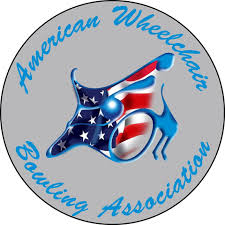 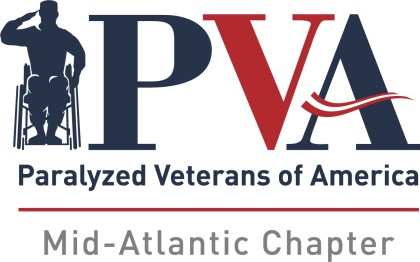 6th Annual Mid-Atlantic PVA / AWBA InvitationalBowl America - Short Pump, VASeptember 9-11, 2022On behalf of the PVA Mid-Atlantic Chapter, we extend this invitation to attend our tournament. The tournament committee has worked extremely hard to make this weekend enjoyable for each of you. We are honored to host the 6th annual PVA Mid-Atlantic/AWBA Invitational to be held in Richmond, Virginia, September 9-11. Hopefully you will be among the entrants for the events this year at Bowl America – Short Pump.The tournament committee is not handling transportation to the hotel or bowling center.  It will be helpful if those of you who are driving would consider ride sharing with your fellow participants. Most hotel chains offer accommodations in the vicinity and we recommend that you check their individual websites for specifics. Please make reservations at your earliest convenience, using the motel information that is included below.As tournament director, I hope that each of you will consider joining us this year. Even better, bring a bowling friend along with you. Yours in fellowship,Jimmy May, Tournament DirectorJimmy May2641 Sandhurst LnMidlothian VA, 23113Home 804-794-7447Cell 804-240-9019 Bowl America -  Short Pump   4400 Pouncey Tract RdGlen Allen, VA 23060 Cheryl Clatterbaugh804-360-8222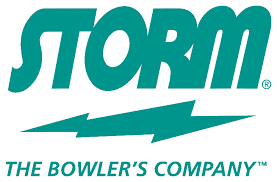 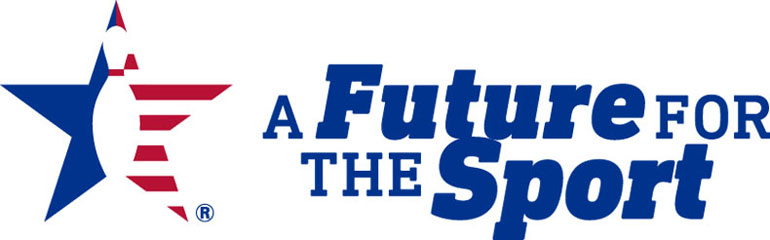 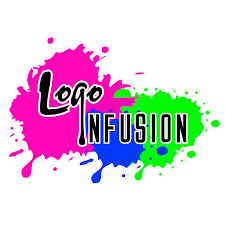 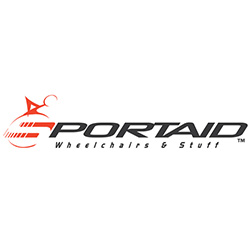 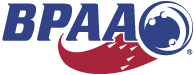 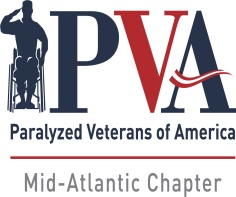 6th Annual PVA Mid-Atlantic / AWBA InvitationalSeptember 9-11, 2022Games Bowled At:Bowlero Short Pump4400 Pouncey Tract RdGlen Allen, VA 23060Mail Entry & Fees To:PVA Mid-Atlantic 11620 Busy St.North Chesterfield, VA 23236Or PayPal at https://www.pvamidatlantic.org/donate/Please Print:	Name: 											Address: 										City: 					 State: 		 Zip: 				Phone#: 				 Email: 				Check Division Entering: SCRATCH: 	   HANDICAP: 	Doubles: Partner: 					 Handicap: 		 Please Assign: 	Up & Down: Partner: 					 Handicap: 		 Please Assign: 	Partner: 					 Handicap: 		 Please Assign: 	Partner: 					 Handicap: 		 Please Assign: 	Average Verification: Failure to provide required verification will result in any prize money and/or other awards being withheld until such verification is submitted.Entrants without qualified averages must bowl scratch. The AWBA adjusted tournament average designee will provide adjusted tournament average information. In all cases where the adjusted tournament average is USBC book average, the adjusted tournament average will be the entrant's entering average. AWBA and USBC member cards must be presented. For new bowlers, a league sheet will be accepted as long as 12 games have been bowled establishing the average.Entrants Signature 								Please check all that apply        Power Chair 		 Manual	 Para 	    Quad  	 Stick 		Are You A Member of PVA?                                Which Chapter?Shirt Size: M	 L	   XL          XXL            XXXL 	Confirmation of your entry will be returned via email with your entering average.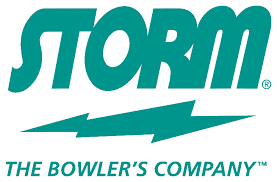 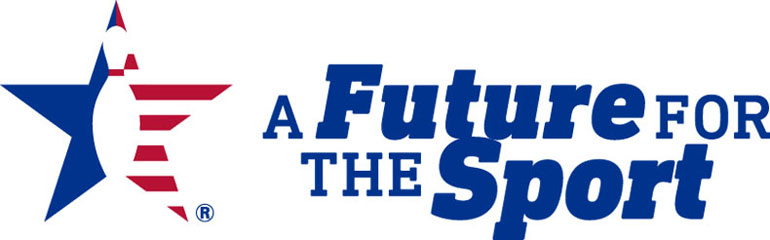 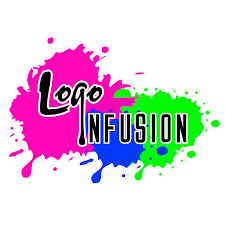 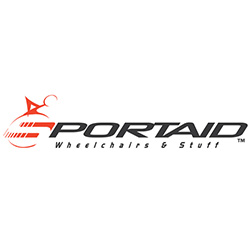 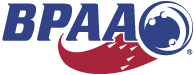 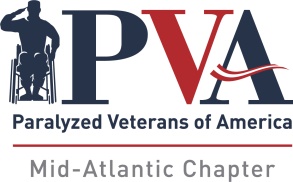 6th Annual PVA Mid-Atlantic/AWBA Invitational
SINGLES PRIZE FUNDSCRATCH DIVI (5)1st $1,200.00 2nd $800.00 3rd $550.004th $350.00 5th $250.00Total - $3,150A-DIVI (8)1st $1,200.00 2nd $800.00 3rd $550.004th $350.00 5th $250.00 6th $100.00 Total - $3,250B-DIVI (10)1st $1,200.00 2nd $800.00 3rd $550.004th $350.00 5th $250.00 6th $100.00 Total - $3,250A & B                                                  A & B                                        Scratch	                                 Scratch	                                 Total: HHG $75.00 x2                               HHS $75.00 x 2                            HSG $75.00                          HSS$75.00                   $450.00DOUBLES PRIZE FUND1st $450.00 2nd $250.003rd $150.00Total Doubles Prize Fund --------------------------------------------------------------$850.00UP&DOWN PRIZE FUND1st $450.00 2nd $300.003rd $225.00 Total Up & Down Prize Fund-----------------------------------------------------------------$975.00TOTAL PRIZE FUND		$11,925.00The PVA Mid-Atlantic Chapter reserves the right to increase or decrease the prize fund                               based on overall registrations and participants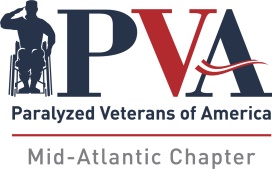 6th Annual PVA Mid-Atlantic/AWBA InvitationalBowl America Short PumpSeptember 9-11, 2022Tentative Schedule of Events